Von der Dorfgemeinschaft entwickelte Ziele, Leitbilder und Entwicklungskonzepte sollen die Dorfentwicklung aktiv gestalten. Die Einbindung der dörflichen Planungen in integrierte Entwicklungskonzepte für Gemeinde und Region sind von Bedeutung. Das gemeinsame Handeln aller Akteure in Dorf, Gemeinde und Region ist eine wichtige Grundlage. DieInitiativen aus kommunaler und regionaler Zusammenarbeit werden berücksichtigt. Ziel der Aktivitätensoll sein, den unverwechselbaren Dorf- und Landschaftscharakter zu bewahren und die Lebensqualität zuerhalten oder zu verbessern. Für die Zukunft des Dorfes ist eine nachhaltige wirtschaftliche Entwicklung mit sicheren Arbeitsplätzen von großer Bedeutung. Wichtig sind alle Aktivitäten und unternehmerische Initiativen. Bedeutend sindgezielte Maßnahmen zur Verbesserung der Infrastruktur, flexible Lösungen zur Grundversorgung der Bewohner und neue Möglichkeiten für Mobilität. Ort:											Einwohnerzahl:Stadt/Gemeinde:									Kreis:	Landwirtschaftskammer NRWLandwirtschaftskammer NRWBewertungskommission
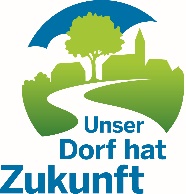 Unser Dorf hat Zukunft
Landeswettbewerb 2021/2022Bewertungskommission
Unser Dorf hat Zukunft
Landeswettbewerb 2021/2022Geschäftsbereich 2
Standortentwicklung,
Ländlicher Raum
Gartenstraße 11
50765 Köln-AuweilerDr. Waldemar Gruber
Tel.:	0221/5340-340
Fax:	0221/5340-334
Mobil:	0172/2147803E-Mail: waldemar.gruber@lwk.nrw.dewww.dorfwettbewerb.deBewertungskommission
Unser Dorf hat Zukunft
Landeswettbewerb 2021/2022Bewertungskommission
Unser Dorf hat Zukunft
Landeswettbewerb 2021/20221. Ziel- und Konzeptentwicklung, wirtschaftliche Initiativen und Verbesserung der Infrastruktur1. Ziel- und Konzeptentwicklung, wirtschaftliche Initiativen und Verbesserung der Infrastruktur1. Ziel- und Konzeptentwicklung, wirtschaftliche Initiativen und Verbesserung der InfrastrukturDok.-Nr.:	4-07-1-2021-22
Datum: 30.07.2020Zielsetzung/Leitbild/EntwicklungskonzepteBeobachtungen, Bewertung, EmpfehlungenBesonderheiten des DorfesBeobachtungen, Bewertung, EmpfehlungenKonzeptionsbezogene Tätigkeitsfelder Beobachtungen, Bewertung, EmpfehlungenWirtschaftBeobachtungen, Bewertung, EmpfehlungenEnergieBeobachtungen, Bewertung, EmpfehlungenVerkehrBeobachtungen, Bewertung, EmpfehlungenVersorgungBeobachtungen, Bewertung, EmpfehlungenSoziales und KulturBeobachtungen, Bewertung, EmpfehlungenBau- und GrüngestaltungBeobachtungen, Bewertung, EmpfehlungenÜberörtliche KooperationenBeobachtungen, Bewertung, EmpfehlungenAusgangssituation/Infrastruktur:StraßenanbindungEnergieÖPNV/BürgerbusTelekommunikation/BreitbandAnzahl Arbeitsplätze: 	Arbeitslose:			Ausbildungsplätze:		Teilzeit:				speziell für Frauen:		Energie u. Klimaschutz:Nutzung von Holz, Sonnenenergie,Erdwärme, Windkraft, BiogasanlagenBauliche EntwicklungsmöglichkeitenMaßnahmen der Dorfgemeinschaft zum Erhalt- oder Ausbau Versorgung im OrtGeschäfteLandw. HoflädenPost/BankÄrzteGemeindeSonstigesMaßnahmen der Dorfgemeinschaft zum Erhalt- oder Ausbau Unternehmen im OrtLandwirtschaft, GartenbauHandwerk und GewerbeHandel und DienstleistungenFremdenverkehr z.. B.Bettenzahl,ÜbernachtungenRad- und Wanderwegenetz.  .  .  .Maßnahmen der Dorfgemeinschaft zum Erhalt- oder Ausbau Förderung/Wirtschaftsförderung:Sonstiges:Bewertungsvorschlag:Punkte (max. 25) Vorschlag für Sonderpreis: